«Воспитание дружеских отношений в игре»Чувство симпатии, дружелюбие проявляются у многих детей очень рано - уже на втором, третьем году жизни. Характер детских взаимоотношений зависит в основном от условий воспитания в семье и детском саду. Пяти - шестилетние дошкольники, посещающие детский сад, с большим желанием объединяются в различной деятельности, прежде всего в игре. Между некоторыми детьми устанавливаются особо дружеские отношения: они предпочитают играть, трудиться, разговаривать, делиться радостями и огорчениями с определенными товарищами. С целью воспитания у детей дружеских чувств и отношений, педагогами широко используется игра.Потребность ребенка в общении позволяет педагогам реализовывать различные задачи, в частности нравственного воспитания, формирование общественных качеств личности. Ориентируясь на эти задачи, воспитатель поощряет избирательную детскую дружбу и вместе с тем воспитывает такие взаимоотношения, которые не замыкаются интересами только двух - трех дружащих между собой ребят, а имеют большое значение для развития товарищеских отношений всех воспитанников группы. При таком подходе дружеские проявления дошкольников приобретают по-настоящему гуманную направленность, способствуют их сплочению.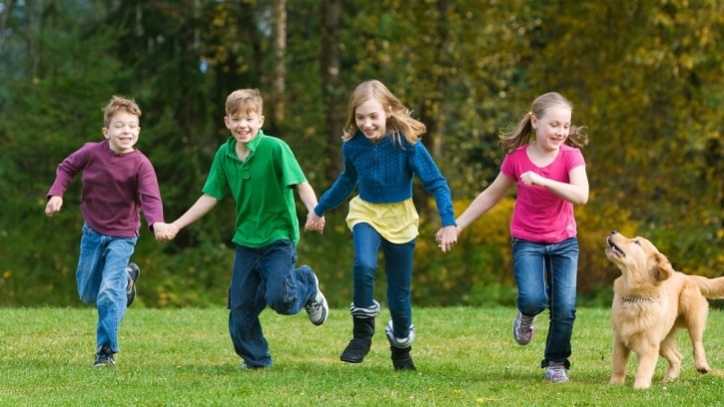 Устойчивый характер подобные отношения приобретают на седьмом году жизни ребенка, что имеет немаловажное значение для его подготовки к школе.Однако нередко наблюдаются и такие случаи, когда, например шестилетний мальчик отбирает у одного из товарищей привлекательную игрушку, чтобы передать её своему другу; девочка того же возраста в игре "Кошки - мышки"пропускает в круг "Кошку" - свою приятельницу. Проявляя заботу друг о друге, дети совершенно не думают об остальных товарищах по группе, действуют в ущерб им, т. е. дружба не имеет той моральной основы, которая предусматривается спецификой общественных отношений. Формирование именно такой основы и должно начинаться в дошкольные годы.Необходимость активного, целенаправленного формирования интересов, потребностей личности имеет существенное значение для повышения уровня нравственного воспитания детей разных возрастов. Характер детской дружбы, её нравственная направленность в полной мере зависят от того, какие интересы и потребности её скрепляют, какие мотивы побуждают к действию. Избирательная дружба и объединения детей 5 - 7 лет строятся в первую очередь на основе игровых интересови умений (способности придумывать игру, выполнять правила, хорошо строить и т. д.) Кроме того, при выборе товарища оцениваются также определенные личностные качества: справедливость, организаторские умения, помощь товарищу, доброта, заботливость, четкое следование правилам игры и др.В игровой деятельности многое обусловлено активностью самих детей. В игре есть возможность проявить самодеятельные формы поведения. Для каждого ребенка очень важно, что он может играть свободно, а не в определенных организованных запретами рамках.Необходимо также развивать у детей желание и умение самостоятельно объединяться для совместной игры, проявляя дружелюбие, справедливость; воспитывать коллективизм, основанный на гуманных, дружеских чувствах и отношениях.Чтобы успешнее решать эти программные задачи, необходимо внимательное наблюдение за играми детей (поскольку в играх дети чаще всего объединяются самостоятельно и наиболее непосредственно себя проявляют) и другой их деятельностью; выяснять у кого какие есть достижения, недостатки, в чем они испытывают затруднения. Наблюдение должно быть целенаправленным.При этом руководствоваться нужно показателями дружбы между детьми в группе:предпочтение, симпатия, сочувствие и отзывчивость, особенно заметные между отдельными детьми, но проявляющиеся не в ущерб другим;интерес к деятельности сверстников, желание и умение договариваться о пользовании игрушкой, материалом, о совместной игре и роли, считаться с интересами товарищей;проявление заботы о товарище по группе, об общем деле, о развитии хорошей, дружной игры; помощь и взаимопомощь (желание и умение сделать что - нибудь нужное для отдельных детей группы, желание выручить товарища;известная объективность оценок и самооценок, способность поступиться личным желанием в пользу товарища (по справедливости, получая при этом удовлетворение;выражение дружеских отношений по собственному побуждению (а не только по указанию, совету взрослого). Дружеские отношения не только в присутствии воспитателя, но и без него. С стороны воспитателя необходимо всяческое поощрение подобных проявлений у воспитанников.Обозначенные показатели могут послужить для воспитателей ориентиром, к которому следует стремиться в процессе воспитания у детей старшего дошкольного возраста дружеских чувств и отношений. Выявить уровень сформированности открытого характера, дружеских чувств по отношению к окружающим помогают также специально создаваемые игровые ситуации, когда обычную игру включается нравственная задача: играющим нужно заметить трудное положение, в котором находится товарищ, подумать как его выручить. Желательно, чтобы педагог при этом вмешивался в процесс только в крайних случаях.Примером такой ситуации может быть игра "Не намочи ног".Для её проведения на полу отделяется чертой "болото" шириной 4 - 5 м. Дети сидят на стульчиках в одной стороне комнаты. Двоим из них дают по две доски (40*25см.). С помощью досок им надо перейти на другой "берег".Педагог объясняет и показывает, как выполнять задания. Каждый ребенок кладет одну доску на "землю", осторожно переступает по ней, а другую держит в руке. Затем вторую кладёт в направлении движения, идет дальше и т. д. В первом варианте этой игры элемент соревнования снимается, т. е. задача перейти мост быстрее, не намочив ног, не ставится.Когда дети подходят примерно к середине "болота", создаётся ситуация, будто у одного из играющих доска сломалась и плавает (педагог длинной палкой подтягивает её "к берегу"). Детям не даётся готовое решение задачи, они должны сами мобилизовать свой опыт и реализовать усвоенные нормы и правила поведения. В этих условиях один ребенок может продолжать двигаться вперед, а другой, если его не выручит из беды товарищ, должен остаться один на "болоте". Педагог напоминает о поставленной задаче: им вместе нужно перебраться на другой "берег", не намочив ног (т. е. только по доскам).Если решение принимается верное, то бывают удовлетворены оба товарища. Ребенок может, перебравшись на "берег", подтолкнуть вторую доску другу или обмениваться второй доской в процессе и продвигаться вместе.Бывают случаи, когда ребенок продолжает свой путь в одиночку т. е. основной сюжет подвижной игры затмевает другие задачи.Такого рода проверку сформированности взаимоотношений лучше проводить во время игр на участке, когда предоставляется возможность играть поочередно с двумя детьми, не привлекая внимания других. В этом случае ребята не копируют поступки товарищей, а проявляют самостоятельность и нравственную активность.Чтобы выяснить, как дети понимают дружбу, можно предложить им ряд картинок, где отражены: дружная игра, взаимопомощь, выручка, детская ссора, и задать вопросы: что значит "хорошо дружить", как поступают друзья, какую конкретную помощь можно оказать товарищу?Конечно, детские высказывания и поведение дошкольников в игре, которую организует и в которой участвует воспитатель, еще не главный показатель уровня их нравственной воспитанности. Причиной правильного поведения может быть активность, сообразительность ребенка, его хорошее умственное развитие.С целью формирования дружеских отношений можно использовать следующие игры:«Волшебные очки»Взрослый приносит в группу коробочку с сюрпризом и торжественно объявляет: «Я хочу показать вам волшебные очки. Тот, кто их наденет, увидит только хорошее в других, и даже то хорошее, что человек иногда прячет от всех. Вот я сейчас примерю эти очки. Ой, какие вы все красивые, веселые, умные!» Подходя к каждому ребенку, взрослый называет какое-либо его достоинство (кто-то хорошо рисует, кто-то умеет строить из кубиков, у кого-то красивое платье и пр.). «А теперь мне хочется, чтобы каждый из вас примерил эти очки и хорошенько рассмотрел своего соседа. Может они помогут рассмотреть то, что вы раньше не замечали».Ход игры: Дети по очереди надевают волшебные очки и называют достоинства своих товарищей. В случае, если кто-то затрудняется, можно помочь и подсказать. Повторения одних и тех же достоинств здесь не страшны, хотя желательно расширять круг хороших качеств.2. «Волшебный стул»Ход игры: Один ребёнок садится в центр на «волшебный стул», остальные говорят о нём добрые, ласковые слова, комплименты. Можно обнять сидящего, погладить, поцеловать.3. «Волны»Дети садятся в круг, а взрослый предлагает им вспомнить лето, когда они купались в речке, в пруду. «Но лучше всего купаться в море, — говорит он, — потому что в море волны и так приятно, когда они ласково гладят и омывают тебя. Волны такие веселые, добрые! И все очень похожи друг на друга. Давайте попробуем искупать друг друга в таких волнах! Давайте встанем, улыбнемся и попробуем изобразить волны руками». Дети изображают волны вслед за ведущим, который следит за тем, чтобы все волны были ласковые и веселые.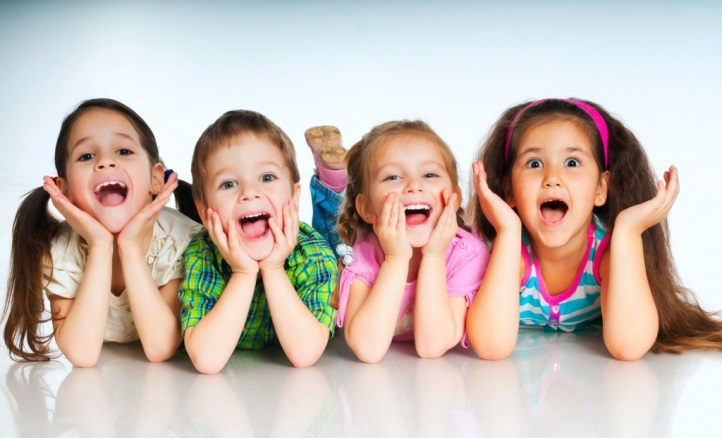 Ход игры: После такой «тренировки» взрослый предлагает всем детям по очереди «искупаться в море». «Купающийся» становится в центре, а «волны» по одной подбегают к нему и ласково поглаживают его, совершая одинаковые движения. Когда все волны «погладят купальщика», он превращается в волну, а в море «ныряет» следующий.4. «Я хочу с тобой подружиться»Ход игры: Выбирается водящий. Он произносит слова: «Я хочу подружиться с…». Дальше описывает внешность одного из детей. Тот, кого загадали, должен себя узнать, быстро подбежать к водящему и пожать ему руку, затем он становится водящим.5. «Фотографии друзей»Ход игры: На столе разложены фотографии детей в группе. Ребенку предлагается взять 2-3 из них и объяснить, почему он выбрал именно их, описать, в какой момент запечатлен сверстник, какое у него настроение, с чем оно связано, рассказать, какой это ребенок, почему он с ним дружит.6. «Назови друга ласково»Ход игры: Воспитатель объясняет детям, что существует много добрых, приятных и ласковых слов, которые называются комплиментами. Педагог предлагает детям встать в круг так, чтобы видеть глаза друг друга, и, передавая надувное сердечко, говорить какое-нибудь ласковое слово своему соседу. После игры все отмечают, что от теплых слов стало радостней и веселей.7. «Пирамида любви»Ход игры: Дети сидят в кругу. Воспитатель говорит: «Каждый из нас что-то или кого-то любит, но все мы по-разному выражаем свою любовь. Я люблю свою семью, своих детей, свой дом, свой город, свою работу. Расскажите и вы, кого и что любите вы (следуют рассказы детей). А сейчас давайте построим «пирамиду любви» из наших с вами рук. Я назову что-то любимое и положу свою руку, затем каждый из вас будет называть то, что он любит, и класть поверх моей свою руку. (Дети выстраивают пирамиду.) Вы чувствуете тепло рук? Вам приятно? Посмотрите, какая высокая у нас получилась пирамида, А все потому, что мы умеем любить сами и любимы».8. «Волшебный цветок»Ход игры: Детям предлагают представить себя маленькими ростками цветов. По желанию они выбирают, кто каким цветком будет. Далее под музыку показывают, как цветок распускается. Затем каждый ребёнок рассказывает о себе: где и с кем он растёт, как себя чувствует, о чём мечтает.9. «Разноцветный букет»Ход игры: Каждый ребёнок объявляет себя цветком и находит себе другой цветок для букета, объясняя свой выбор. Затем все «букетики» объединяются в один букет и устраивают хоровод цветов.Составитель Галеса Н.В.,                                                                 педагог-психолог ГБУ «Центр помощи детям»